

Sylwester Tułajew	                                                             Warszawa, dnia 5 sierpnia 2019 r.
Sekretarz Stanu	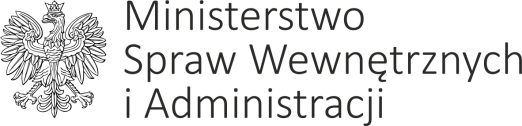 DT-ZOP-0733-1-89/2019/WI			Pani	Justyna Duszyńska	Sekretarz Komitetu 	Rady Ministrów do spraw Cyfryzacji	Szanowna Pani Sekretarz,w nawiązaniu do korespondencji dotyczącej projektu rozporządzenia Prezesa Rady Ministrów w sprawie warunków i trybu prowadzenia, koordynacji i wdrażania systemu wczesnego ostrzegania o zagrożeniach występujących w sieci Internet, uprzejmie informuję, że Ministerstwo Spraw Wewnętrznych i Administracji akceptuje stanowisko Kancelarii Prezesa Rady Ministrów w odniesieniu do uwag zgłoszonych do przedmiotowego projektu przez resort spraw wewnętrznych i administracji.